СУМСЬКА МІСЬКА РАДАVII СКЛИКАННЯ LVІІ СЕСІЯРІШЕННЯПро         розгляд     електронної  петиціїГуляєва            Ігоря           Олексійовича«Про             підвищення           зарплати колективів             міських        ДЮСШ» 	Розглянувши електронну петицію Гуляєва Ігоря Олексійовича «Про підвищення зарплати колективів міських ДЮСШ», роміщену на порталі «Єдина система місцевих петицій» (http://e-dem.in.ua/sumy/Petition/View/1360), відповідно до статті 231 Закону України «Про звернення громадян», пункту 4.3 розділу 4 Положення про порядок подання електронних петицій та їх розгляду органами місцевого самоврядування міста Суми, затвердженого рішенням Сумської міської ради від 25 жовтня 2017 року № 2692-МР, враховуючи лист Міністерства молоді та спорту України від 01.04.2019 № 2396/4.5, керуючись статтею 25 Закону України «Про місцеве самоврядування в Україні», Сумська міська рада ВИРІШИЛА:1. Підтримати електронну петицію Гуляєва Ігоря Олексійовича «Про підвищення зарплати колективів міських ДЮСШ»,  розміщеної на порталі «Єдина система місцевих петицій» (http://e-dem.in.ua/sumy/Petition/View/1360).2. Департаменту фінансів, економіки та інвестицій Сумської міської ради (Липова С.А.) передбачити кошти в міському бюджеті з 01 вересня 2019 року                                    для забезпечення встановлення стимулюючих виплат та премій тренерам та працівникам дитячо-юнацьких спортивних шкіл міста Суми.3. Відділу у справах молоді та спорту Сумської міської ради                                      (Обравіт Є.О.) повідомити автора петиції про прийняте рішення.4. Організацію виконання даного рішення покласти на заступника міського голови з питань діяльності виконавчих органів ради Мотречко В.В.Сумський міський голова						О.М. ЛисенкоВиконавець: Обравіт Є.О.________________________Рішення доопрацьовано і вичитано, текст відповідає оригіналу прийнятого рішення та вимогам статей 6 – 9 Закону України «Про доступ до публічної інформації» та Закону України «Про захист персональних даних». Рішення міської ради завізували: заступник начальника відділу у справах молоді та спорту – Обравіт Є.О., заступник міського голови з питань діяльності виконавчих органів ради – Мотречко В.В., начальник відділу бухгалтерського обліку та звітності, головний бухгалтер – Костенко О.А., директор департаменту фінансів, економіки та інвестицій – Липова С.А., начальник правового управління – Чайченко О.В., секретар Сумської міської ради – Баранов А.В.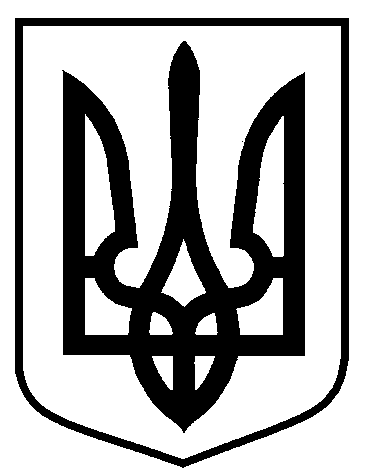 від 05 червня 2019 року № 5124 -МРм. Суми